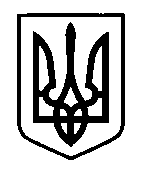 УКРАЇНАПрилуцька міська радаЧернігівська областьУправління освіти Про підсумки проведення міського фестивалю-конкурcу«Молодь обирає здоров᾿я!» 	 	Відповідно  до наказу управління освіти від 15 лютого 2017 року №64 «Про проведення міського фестивалю-конкурсу «Молодь обирає здоров’я!» 29 березня 2017 року був проведений вищезазначений  конкурс, в якому брали   участь усі  заклади загальної середньої освіти. 		Фестиваль-конкурс проходив на базі ЦТДЮ. Учасники   продемонстрували хороші знання з основ збереження та зміцнення власного здоров’я, принципів формування здорового способу життя серед дітей та молоді. Своєрідно, в образній формі команди  сформували власний девіз, який відображає здоровий спосіб життя, та підготували спортивно-хореографічну композицію відповідно до  Положення даного конкурсу.		Слід відзначити  творчий та креативний підхід команд гімназії №1 імені Георгія Вороного, СШ І-ІІІ  ст.№6, ЗОШ І-ІІІ ст.№№7,9,12,14 до підготовки  спортивно-хореографічних композицій.		Виходячи з вищевикладеного та враховуючи   рішення журі  конкурсуНАКАЗУЮ:Визнати переможцями міського  фестивалю-конкурсу «Молодь обирає здоров’я!» :І місце -  команду  гімназії №1 імені Георгія Вороного; 	 команду ЗОШ І-ІІІ ст.№14;ІІ місце -  команду СШ І-ІІІ ст.№6 з поглибленим вивченням                 інформаційних технологій;                команду ЗОШ І-ІІІ ст.№9;              ІІІ місце - команду ЗОШ І-ІІІ ст. №7 ;                 команду ЗОШ І-ІІІ ст.№12 .Оголосити подяку  начальника управління освіти педагогічним працівникам, які підготували команди, що зайняли призові місця у міському фестивалі-конкурсі «Молодь обирає здоров’я!»:Костриці Т.С. – педагогу-організатору гімназії №1 імені Георгія Вороного;Шматко Г.В. - соціальному педагогу гімназії №1 імені Георгія Вороного;Лушину В.А.- заступнику директора з виховної роботи СШ І-ІІІ ст.№6 з поглибленим вивченням інформаційних технологій;Кизім Л.М. – вчителю початкових класів СШ І-ІІІ ст.№6 з поглибленим вивченням інформаційних технологій;Бояровій Н.О. – вчителю фізичної культури ЗОШ І-ІІІ ст.№7;Волобуєвій С.В. – соціальному – педагогу ЗОШ І-ІІІ ст.№9;Панькевич  Т.В. – педагогу-організатору ЗОШ І-ІІІ ст.№12;Гуріненко Л.Г.- педагогу - організатору валеологічного напряму ЗОШ І-ІІІ ст.№14;Щеголевій І.П.– педагогу – організатору ЗОШ І-ІІІ ст.№14.Оголосити подяку начальника управління освіти Ребенку   А.А., методисту організаційно-масового відділу ЦТДЮ,      за організацію та проведення  міського конкурсу «Молодь обирає здоров’я!».Контроль за виконанням даного наказу покласти на заступника начальника управління освіти Ходюк В.Г.Начальник управління освіти                                                         С.М.ВОВК23  квітня   2018 р.НАКАЗм. Прилуки№79  